ISTITUTO DI ISTRUZIONE SUPERIORE  “CESTARI - RIGHI”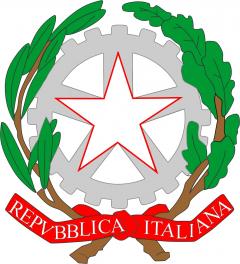 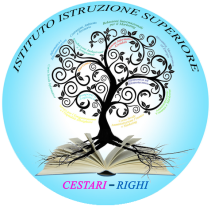 Borgo San Giovanni, 12/A  - 30015  Chioggia (VE) 
Tel. 041.4967600  Fax 041.4967733
Cod. Mecc. VEIS02200R – C.F. 91021780274
e-mail:   veis02200r@istruzione.ite-mail certificata: veis02200r@pec.istruzione.itOGGETTO:convocazioneLa S.V. è convocata a conferire on line			 in presenzacon il coordinatore di classe, prof. : __________________________________________il giorno: ________________________alle ore: ______________per comunicazioni che riguardano sua/o figlia/o, relative a:	PROFITTO	ASSENZE	DISCIPLINA	ALTRO: ___________________________________________Link per il collegamento (in caso di convocazione on line):____________________________________I.T.C.S  “Domenico Cestari”Cod. Mecc.   VETD022013 (diurno)Cod. Mecc.: VETD02251C (serale)I.T.I.S. “Augusto Righi”Cod.Mecc.VETF022019(diurno)Cod.Mecc.VETF02251P(serale)I.P.S.S.A.R  “G.Sandonà”Cod. Mecc. VERH022011www.cestari-righi.edu.itProt. n. _________Chioggia_______________AI GENITORI DELL’ALUNNOAI GENITORI DELL’ALUNNOAI GENITORI DELL’ALUNNOAI GENITORI DELL’ALUNNOAI GENITORI DELL’ALUNNOAI GENITORI DELL’ALUNNOCLASSE:SEZIONE :INDIRIZZO:IL COORDINATORE